Ejercicio nº 1.-Halla las asíntotas de la siguiente función y sitúa la curva respecto a ellas: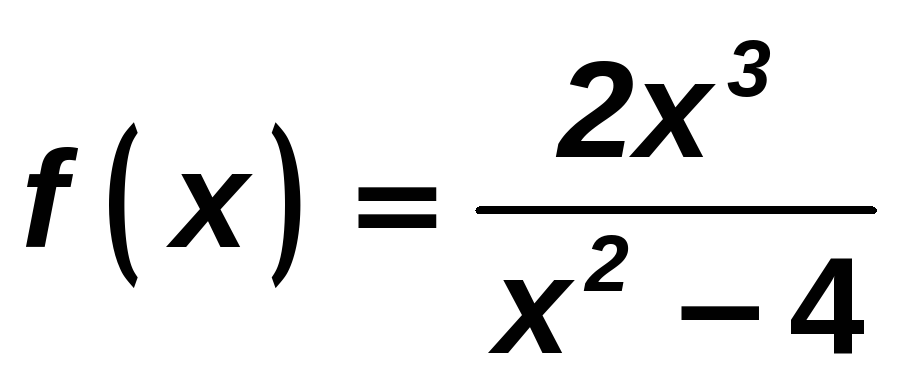  Solución:  La función tiene asíntotas verticales en x = 2 y x = -2 Estudiamos la posición de la curva respecto a ella: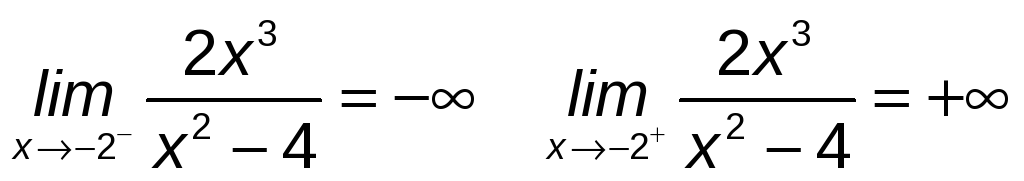 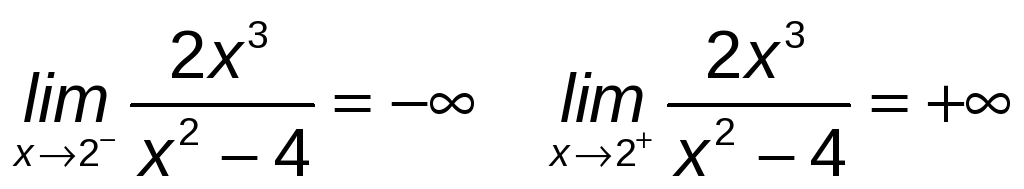 La función tiene asíntota oblicua y = 2x porque 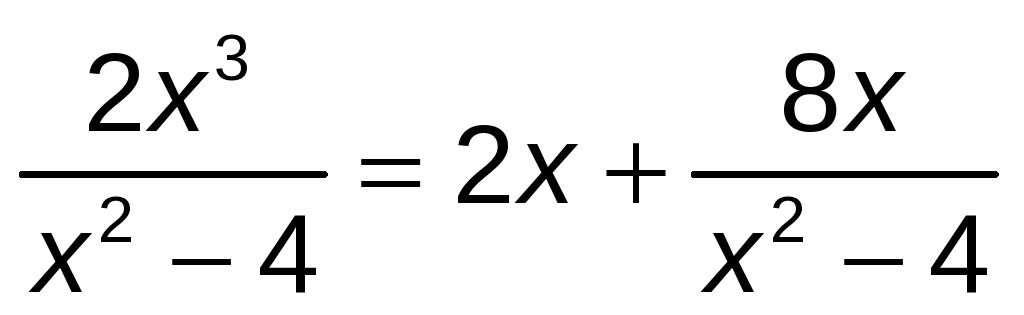 Estudiamos la posición de la curva respecto a la asíntota oblicua: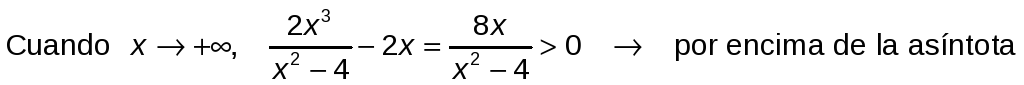 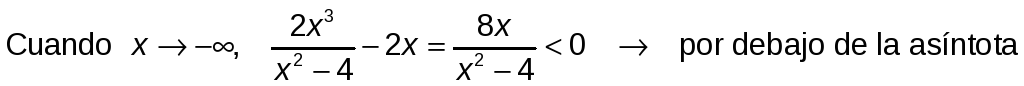 Por tanto, la posición de la curva respecto a las asíntotas es: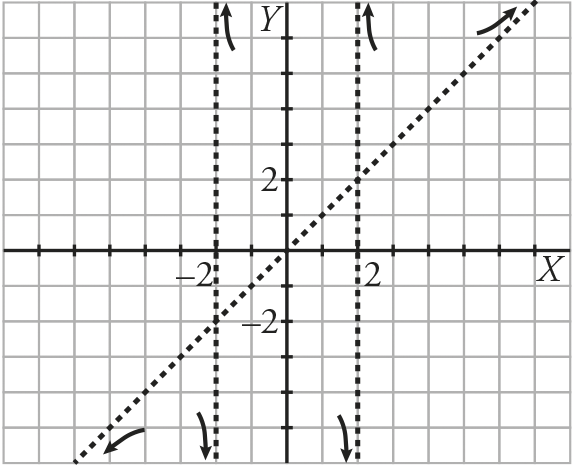 Ejercicio nº 2.-Halla las ramas infinitas de las siguientes funciones: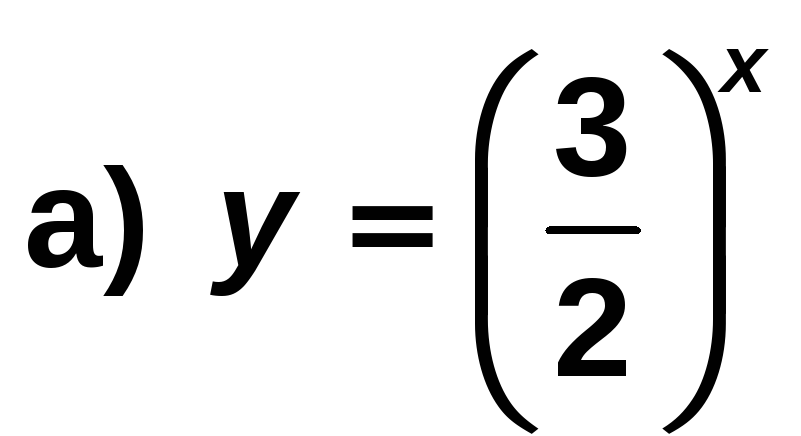 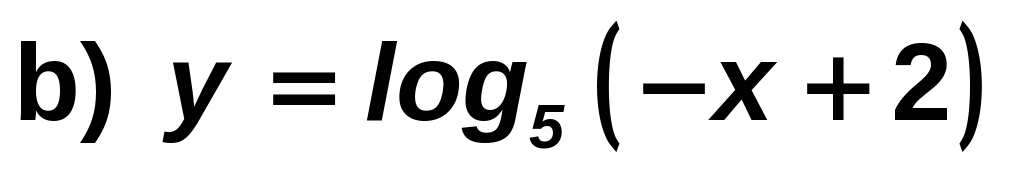 c) y = 5 cos x + 1 Solución:  a) La función no tiene asíntotas verticales porque es continua en R.Tiene una asíntota horizontal, y = 0, cuando x→ -∞: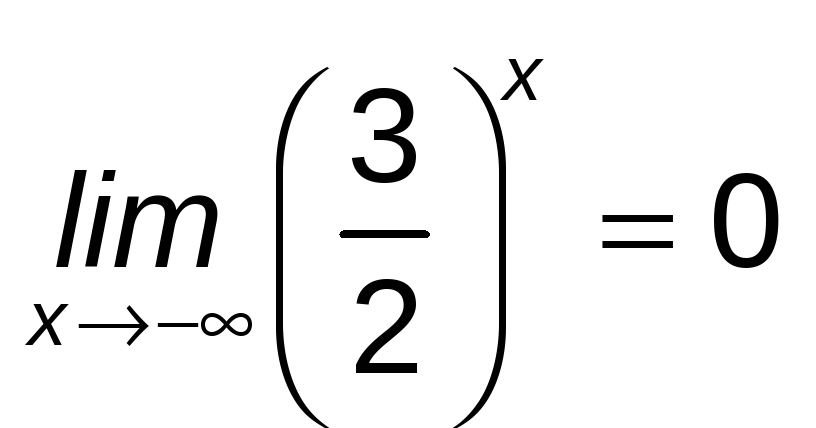 Tiene una rama parabólica cuando x→ +∞: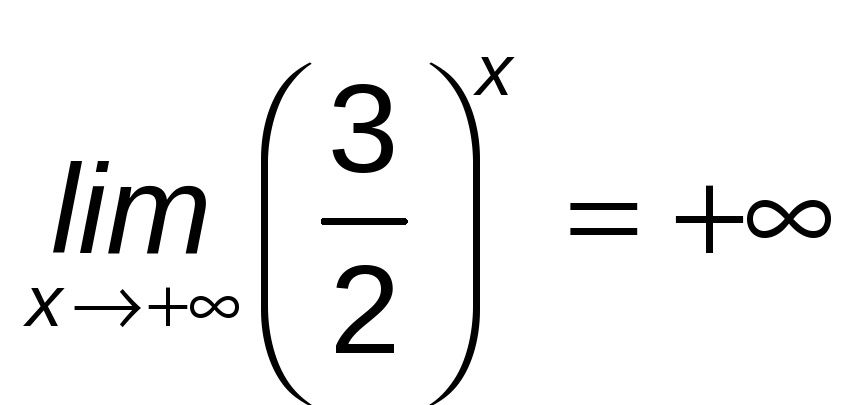 b) La función está definida para x < 2.Tiene una asíntota vertical en x = 2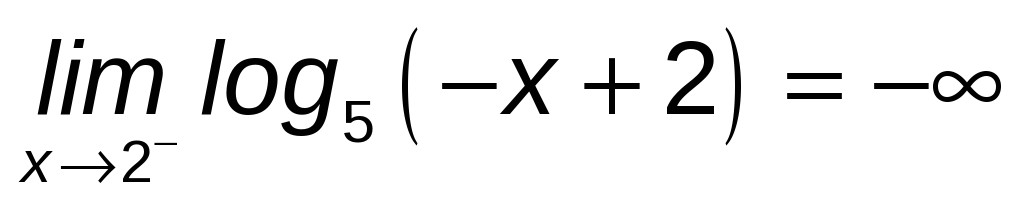 Tiene una rama parabólica cundo x→-∞: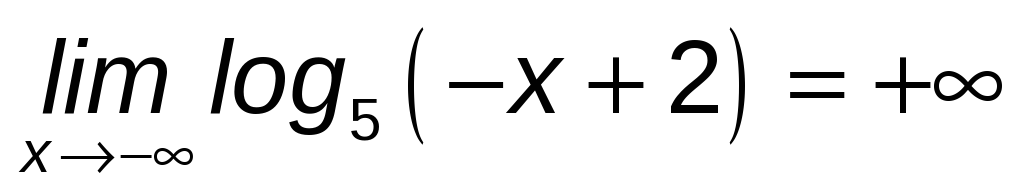 c) La función no tiene asíntotas verticales porque es continua en R No tiene límite (ni finito ni infinito) cuando x→+∞ ni x→-∞ por ser periódica.Por tanto, no tiene ninguna rama parabólica.Título de la materia:MatemáticasNivel:Bachillerato 1Opción:CNombre:Grupo:Evaluación:N.º:Calificación:Fecha: